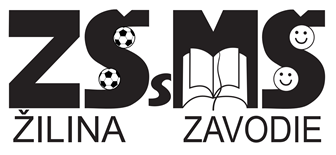 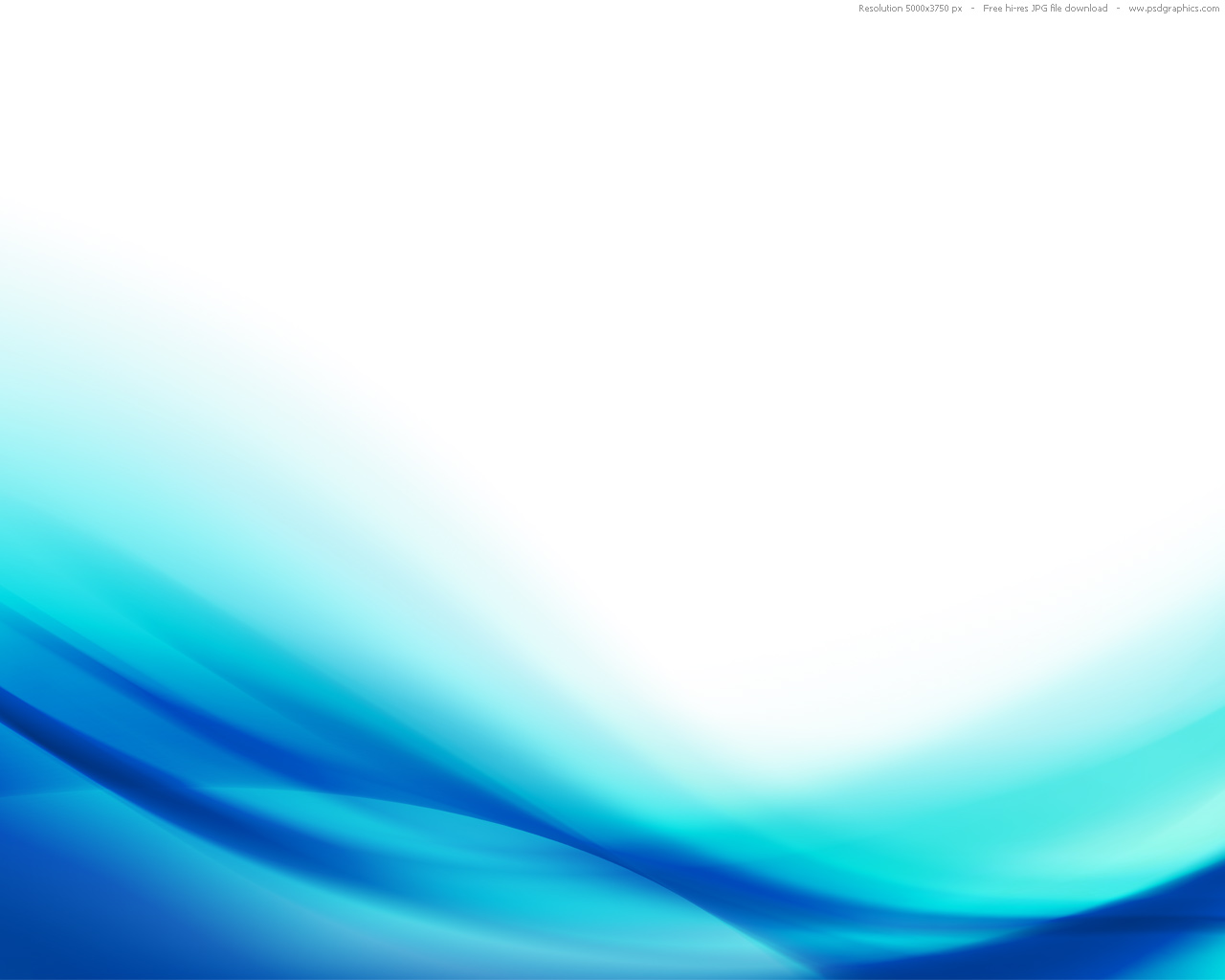 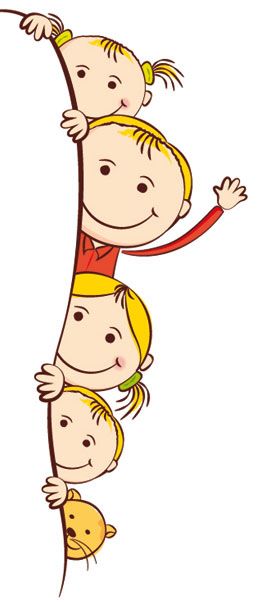 In 	Zoznam pomôcok a potrieb pre žiaka 1. ročníka Veľký čistý zošit A4 č. 420				1ks Zošit č. 513							2ks Zošit č. 511							2ks Zošit s pomocnou linajkou č. 511			3ks Slovník č. 624						2ks Peračník rozkladací + malé pravítko			1+1ks Pero plniace + náhradná náplň (Tornádo, Stabilo)	2ks Ceruzka č. 2 (mäkká)					2ks Farebné ceruzky (sada 12 farieb) 			1ks Strúhadlo na ceruzky					1ks Nožnice s tupým hrotom 					2ks Lepidlo tyčinkové (vysúvacie) 				2ks Farebný papier formát A4 (viaclistová sada)		1ks Výkres formát A4 						30ks Výkres formát A3						10ks Vodové farby krycie (napr. Maped, Koh-i-noor) 	1ks Voskové pastelky (sada) 			 		1ks Plastelína (sada) 						1ks Štetec plochý 						1ks Štetec okrúhly /hrubší a tenší/				1+1ks Nádoba na vodu z umelej hmoty (200 ml) 		1ks Handrička 							1ks Pracovný plášť (zástera, stará košeľa)			1ks Igelitový obrus 						1ks Pevné prezuvky (nie šľapky) 				1ks Plátenné vrecko na TV s obsahom:              	 - letné športové oblečenie            	 - ponožky               	 - športová obuv s bielou podrážkou, halovky               	 - tepláková súprava na TV v zimnom období Hygienické potreby:- uterák s pútkom - toaletný papier (2ks)- papierové vreckovky (1 bal./škatuľa)Prosíme rodičov:- aby všetky veci, ktoré je možné, podpísali alebo inak označili- aby všetky zošity podpísali- aby výtvarnú výchovu uložili do menšej škatule od topánok- aby v septembri doniesli fotokópiu preukazu poistenca dieťaťa       ĎAKUJEME